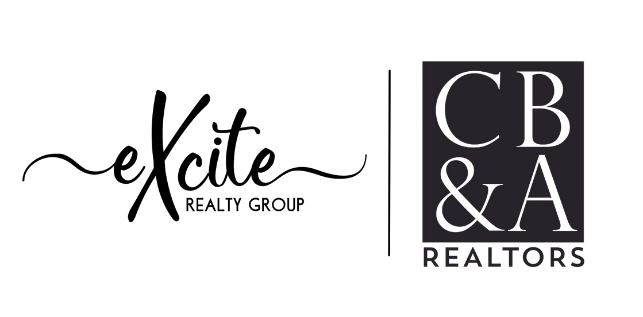 EXCLUSIONS LISTProjector, Network/AV Rack (amplifiers, routers), Wireless Access Points, Cameras, Wash/DryerRefrigerator Deep freezerUbiquity Video Doorbell